Publicado en  el 26/02/2014 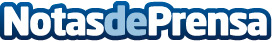 Crisis de Siria: escucha las voces de los #niñosdeSiriaDatos de contacto:UNICEFNota de prensa publicada en: https://www.notasdeprensa.es/crisis-de-siria-escucha-las-voces-de-los Categorias: Solidaridad y cooperación http://www.notasdeprensa.es